#VМесте_на_старте 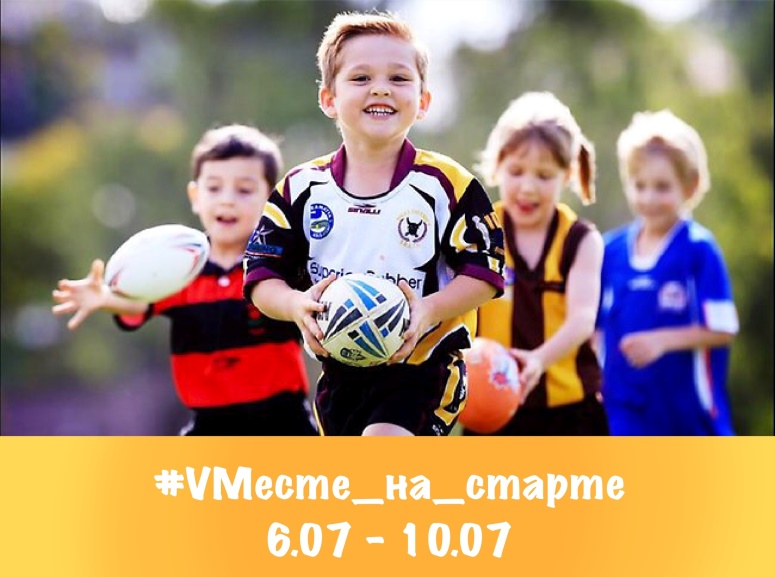 Анонс. Мы ищем самых активных, спортивных и жизнерадостных ребят для участия в нашей онлайн - смене «VMесте на старте». Ты готов стать олимпийским чемпионом, вести по-настоящему здоровый образ жизни и веселиться каждый день? Если да, то мы с нетерпением ждём тебя. Итак, всем приготовиться. На старт, внимание, лето!1 ДЕНЬ (6 ИЮЛЯ) «Быстрее!»2 ДЕНЬ (7 ИЮЛЯ) «Выше!»3 ДЕНЬ (8 ИЮЛЯ) «Сильнее!»4 ДЕНЬ (9 ИЮЛЯ) «На старт!»5 ДЕНЬ (10 ИЮЛЯ) «Внимание! Марш!»Анонс смены «VМесте в телевизоре»	Сначала они были чёрно-белыми и громоздкими, напоминали собой неподъёмный комод с небольшим экраном. Потом стали цветными и узкими, и висят теперь на стенах комнат словно живые картины. Всё это о телевизорах! Это изобретение появились в домах людей почти век назад и не покидают их до сих пор. 	Вы когда-нибудь мечтали оказаться внутри него? Нет, не в этих проводах, микросхемах и штекерах, а на его экране! Да, быть корреспондентом новостей и, гуляя по вечернему Парижу, рассказывать зрителям о новой выставке в Лувре. Или, может быть, стать исполнителем роли в известном сериале, после съёмок которого вас бы узнавали на улице. Возможно, вы давно мечтали стать ведущим престижной музыкальной премии или даже собственной вечерней передачи, где брали бы интервью у знаменитых людей. 	Если хотя бы один из пунктов описывает именно вас, то срочно записывайтесь на онлайн-смену «VМесте в телевизоре». Здесь вы не только на собственном опыте узнаете, каково быть медийной личностью, но и познакомитесь с разными жанрами телевидения и его богатой историей. 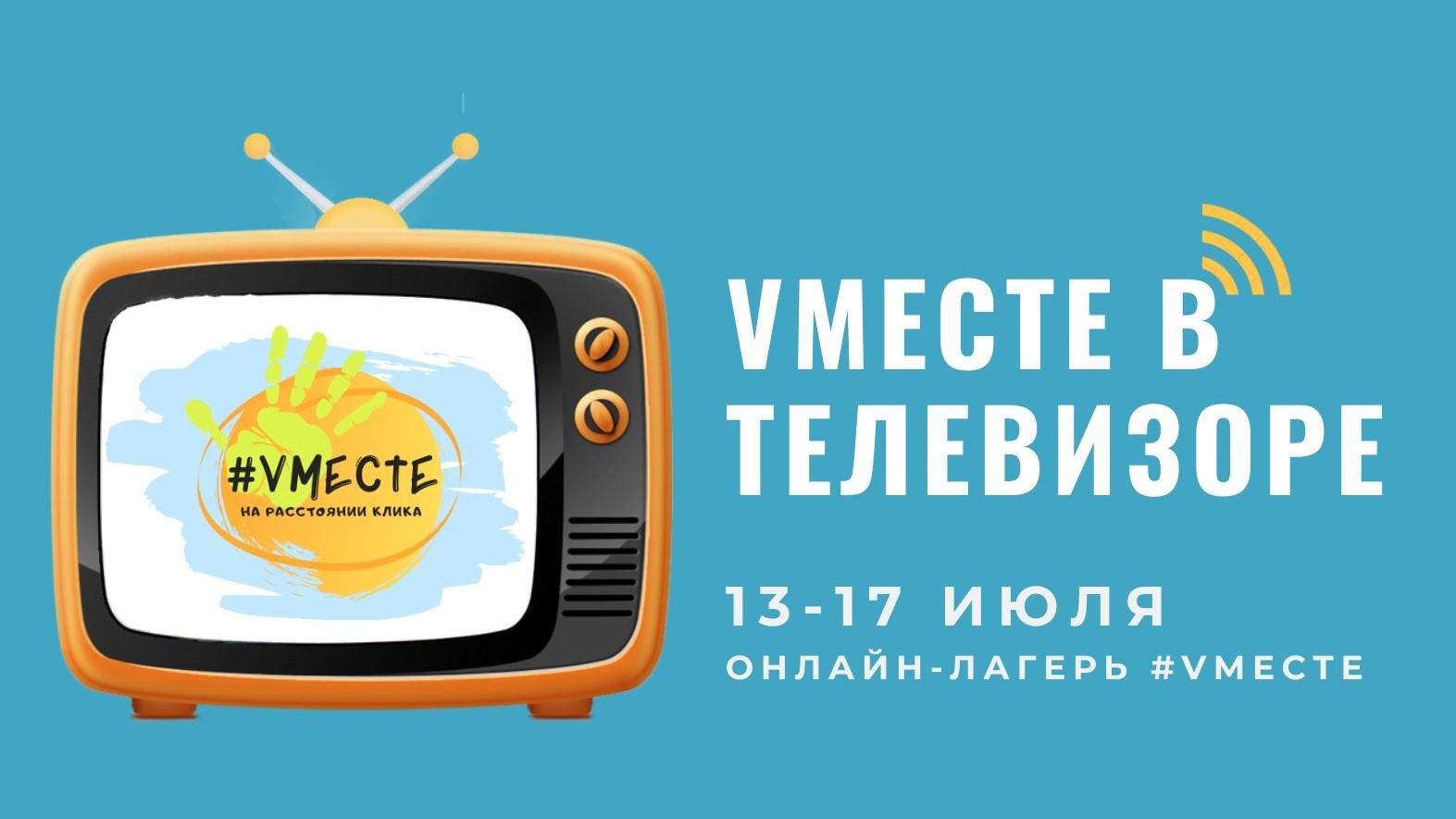 13 июля14 июля15 июля16 июля17 июля Программа «VMесте_по_эпохам» 20.07 – 24.07АНОНС. Рады приветствовать тебя, будущий великий путешественник по страницам невероятной и занимательной истории. Тебя ждут путешествие в Древнюю Грецию, прогулка с динозаврами, знакомство с Королём Артуром и рыцарями круглого стола. Во время смены ты узнаешь невероятные события, произошедшие на нашей Земле от начала времён и до сегодняшнего дня. Скорее бери компас и вперёд навстречу неизведанному!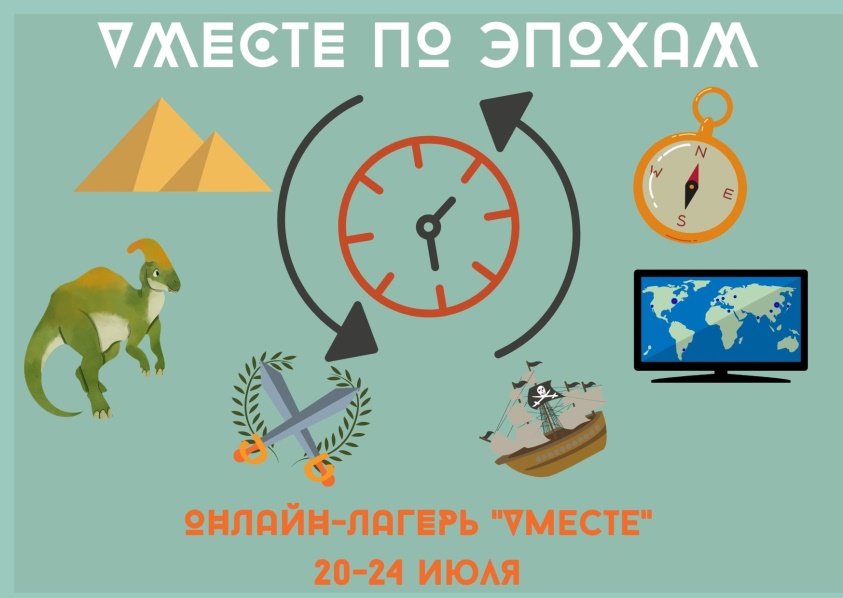 СМЕНА1 ДЕНЬ (20 ИЮЛЯ) «Первобытная история»2 ДЕНЬ (21 ИЮЛЯ) «Древний мир»3 ДЕНЬ (22 ИЮЛЯ) «Средневековье»4 ДЕНЬ (23 ИЮЛЯ) «Новое время»5 ДЕНЬ (24 ИЮЛЯ) «Новейшее время»Анонс смены «VМесте в цирке»	Вы когда-нибудь мечтали оказаться за кулисами цирковой арены или участвовать в цирковом представлении? Показывать смешные пантомимы,  делать удивительные фокусы? Жонглировать мячами, тарелками и кеглями? Выполнять сложнейшие  акробатические приемы и показывать зрителям свои гимнастические этюды? Может быть, вы хотели бы шокировать зрителей своим умением ходить по высоко натянутому канату или показать, что вы прекрасно справляетесь с такими хищными животными, как львы? Или у вас есть желание работать в цирке, но не участвовать в шоу, а наблюдать за ним со стороны, например, продавать сахарную вату и попкорн или проверять билеты на входе?	Если да, то мы приглашаем тебя отправиться в виртуальные гастроли цирка вместе с нами. На смене мы узнаем о зарождении циркового искусства, познакомимся с самыми известными циркачами, или как они просят их называть, цирковыми артистами, посмотрим на представления знаменитых цирков планеты. Научимся жонглировать, показывать фокусы, смешить и удивлять людей! Ты с нами? 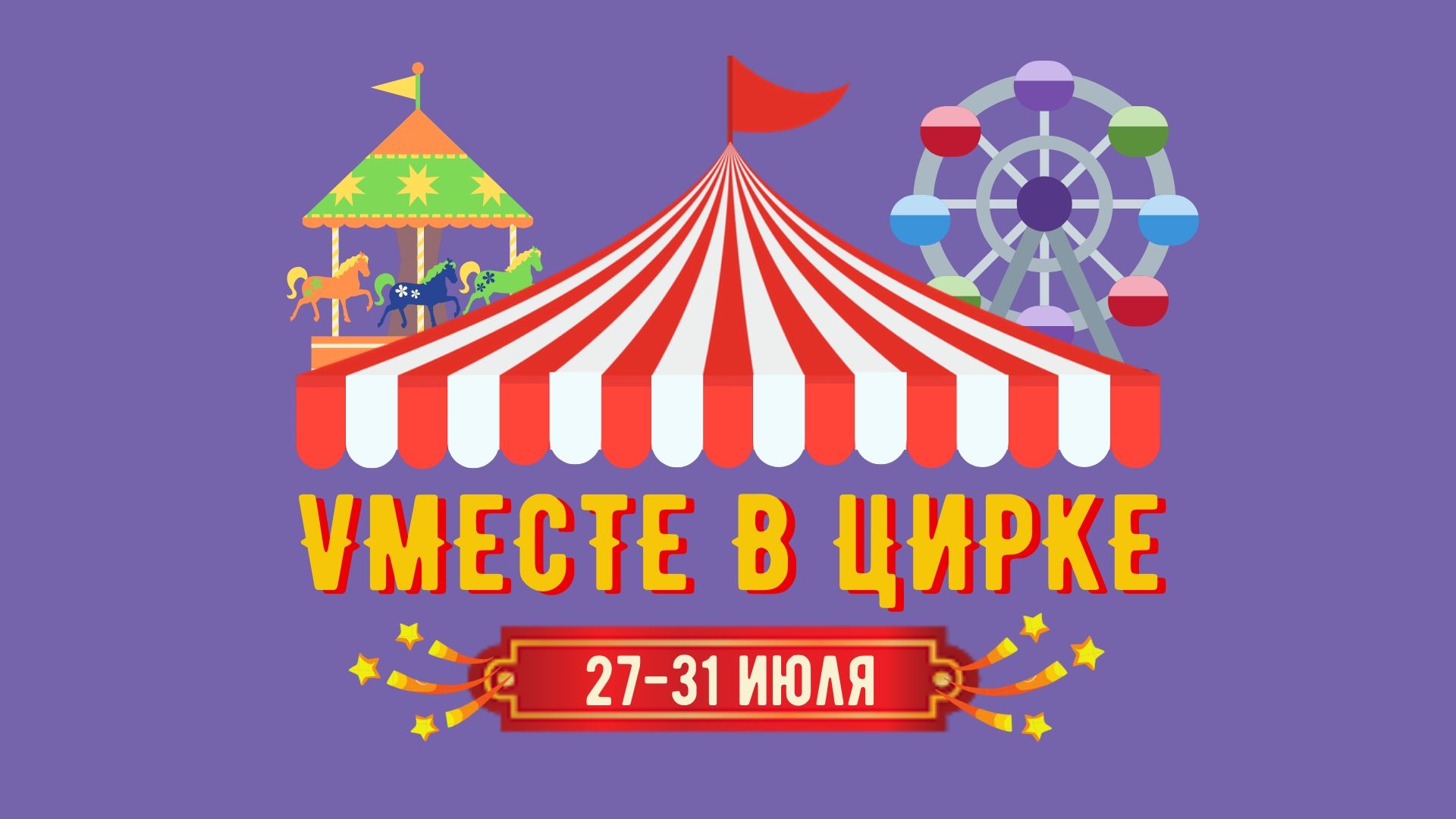 27 июля28 июля29 июля30 июля31 июляВремяСобытиеСобытиеСобытиеСобытиеВремя7-8 лет9-10 лет11-12 лет13-14 лет10:00-10:30УТРЕННИЙ СБОРУТРЕННИЙ СБОРУТРЕННИЙ СБОРУТРЕННИЙ СБОР10:30-11:30Создание спортивной командыСоздание спортивной командыСоздание спортивной командыСоздание спортивной команды11:30-12:00ЧелленджЧелленджЧелленджЧеллендж12:00-13:00Мастер класс “Что такое спорт”Мастер класс “Как появился спорт”Мастер класс “Какой бывает спорт”Мастер класс “Знакомство со спортом”13:00-14:00ОБЕДОБЕДОБЕДОБЕД14:00-14:30Создание отрядной эмблемыСоздание отрядного логотипаСоздание отрядного названияСоздание отрядного слогана14:30-15:00Челлендж / свободное время для детей по желанию (прогулка, сон, уборка и т.д.)Челлендж / свободное время для детей по желанию (прогулка, сон, уборка и т.д.)Челлендж / свободное время для детей по желанию (прогулка, сон, уборка и т.д.)Челлендж / свободное время для детей по желанию (прогулка, сон, уборка и т.д.)15:00-15:30Челлендж / свободное время для детей по желанию (прогулка, сон, уборка и т.д.)Челлендж / свободное время для детей по желанию (прогулка, сон, уборка и т.д.)Челлендж / свободное время для детей по желанию (прогулка, сон, уборка и т.д.)Челлендж / свободное время для детей по желанию (прогулка, сон, уборка и т.д.)15:30-16:00МАСТЕР-КЛАСС по кулинарии “Правильное питание”МАСТЕР-КЛАСС по кулинарии “Правильное питание”МАСТЕР-КЛАСС по кулинарии “Правильное питание”МАСТЕР-КЛАСС по кулинарии “Правильное питание”16:00-16:30ПОЛДНИКПОЛДНИКПОЛДНИКПОЛДНИК16:30-17:15Создание творческого номера отрядаСоздание выступления отрядаСоздание визитки отрядаСоздание отрядного номера17:15-18:00Вечерний сборВечерний сборВечерний сборВечерний сборВремяСобытиеСобытиеСобытиеСобытиеВремя7-8 лет9-10 лет11-12 лет13-14 лет10:00-10:30УТРЕННИЙ СБОРУТРЕННИЙ СБОРУТРЕННИЙ СБОРУТРЕННИЙ СБОР10:30-10:45ЗАРЯДКАЗАРЯДКАЗАРЯДКАЗАРЯДКА11:00-12:00Отрядное видео «Я играю»Отрядное видео «Я играю»Отрядное видео «Я играю»Отрядное видео «Я играю»12:00-12:30ЧелленджЧелленджЧелленджЧеллендж12:30-13:00Игра по вредной еде/тренировка “ я начинаю”Квиз по вредной еде/тренировка “спортивные старты”Викторина по вредной еде/тренировка “спорт-моя жизнь”Викторина по вредной еде/тренировка “время первых”13:00-14:00ОБЕДОБЕДОБЕДОБЕД14:00-15:00МАСТЕР-КЛАСС по правильному питанию «Я то, что я ем»/ свободное время для детей по желанию (прогулка, сон, уборка и т.д.)МАСТЕР-КЛАСС по правильному питанию «Я то, что я ем»/ свободное время для детей по желанию (прогулка, сон, уборка и т.д.)МАСТЕР-КЛАСС по правильному питанию «Я то, что я ем»/ свободное время для детей по желанию (прогулка, сон, уборка и т.д.)МАСТЕР-КЛАСС по правильному питанию «Я то, что я ем»/ свободное время для детей по желанию (прогулка, сон, уборка и т.д.)15:00-15:30Челлендж «Мой любимый продукт»/ свободное время для детей по желанию (прогулка, сон, уборка и т.д.)Челлендж «Мой любимый продукт»/ свободное время для детей по желанию (прогулка, сон, уборка и т.д.)Челлендж «Мой любимый продукт»/ свободное время для детей по желанию (прогулка, сон, уборка и т.д.)Челлендж «Мой любимый продукт»/ свободное время для детей по желанию (прогулка, сон, уборка и т.д.)15:30-16:00МАСТЕР-КЛАСС по кулинарии “Вкусно и полезно”МАСТЕР-КЛАСС по кулинарии “Вкусно и полезно”МАСТЕР-КЛАСС по кулинарии “Вкусно и полезно”МАСТЕР-КЛАСС по кулинарии “Вкусно и полезно”16:00-16:30ПОЛДНИКПОЛДНИКПОЛДНИКПОЛДНИК16:30-17:15Создание плаката“Еда для здоровья”Создание плаката“ Наше питание”Создание плаката “Правильная еда”Создание плаката“Правильный выбор!”17:15-18:00Вечерний сборВечерний сборВечерний сборВечерний сборВремяСобытиеСобытиеСобытиеСобытиеВремя7-8 лет9-10 лет11-12 лет13-14 лет10:00-10:30УТРЕННИЙ СБОРУТРЕННИЙ СБОРУТРЕННИЙ СБОРУТРЕННИЙ СБОР10:30-10:45ЗАРЯДКАЗАРЯДКАЗАРЯДКАЗАРЯДКА11:00-12:00История Олимпийских игр + творческий МАСТЕР-КЛАСС “Чемпионский венок”Что такое Олимпийские игры + творческий МАСТЕР-КЛАСС “Дорога на Олимп”История появления  Олимпийских игр + творческий МАСТЕР-КЛАСС “олимпийский огонь”Создание Олимпийских игр + творческий МАСТЕР-КЛАСС “Венок победы”12:00-12:30ЧелленджЧелленджЧелленджЧеллендж12:30-13:00Олимпийская тренировка общелагерная Олимпийская тренировка общелагернаяОлимпийская тренировкаобщелагернаяОлимпийская тренировкаобщелагерная13:00-14:00ОБЕДОБЕДОБЕДОБЕД14:00-15:00Спортсмены и спортсменки – игра/ свободное время для детей по желанию (прогулка, сон, уборка и т.д.)Спортсмены и спортсменки – игра/ свободное время для детей по желанию (прогулка, сон, уборка и т.д.)Спортсмены и спортсменки – игра/ свободное время для детей по желанию (прогулка, сон, уборка и т.д.)Спортсмены и спортсменки – игра/ свободное время для детей по желанию (прогулка, сон, уборка и т.д.)15:00-15:30Челлендж/ свободное время для детей по желанию (прогулка, сон, уборка и т.д.)Челлендж/ свободное время для детей по желанию (прогулка, сон, уборка и т.д.)Челлендж/ свободное время для детей по желанию (прогулка, сон, уборка и т.д.)Челлендж/ свободное время для детей по желанию (прогулка, сон, уборка и т.д.)15:30-16:00МАСТЕР-КЛАСС по кулинарииМАСТЕР-КЛАСС по кулинарии “ полдник чемпиона”МАСТЕР-КЛАСС по кулинарииМАСТЕР-КЛАСС по кулинарии16:00-16:30ПОЛДНИКПОЛДНИКПОЛДНИКПОЛДНИК16:30-17:15Создание спортивного плана дняСоздание спортивного расписания делСоздание спортивного режима дняСоздание спортивного чек-листа17:15-18:00Вечерний сборВечерний сборВечерний сборВечерний сборВремяСобытиеСобытиеСобытиеСобытиеВремя7-8 лет9-10 лет11-12 лет13-14 лет10:00-10:30УТРЕННИЙ СБОРУТРЕННИЙ СБОРУТРЕННИЙ СБОРУТРЕННИЙ СБОР10:30-10:45ЗАРЯДКАЗАРЯДКАЗАРЯДКАЗАРЯДКА11:00-12:00Творческое занятие «Спорт в рисовании»Творческое занятие «Спорт в прекрасном»Творческое занятие «Спорт в красках»Творческое занятие «Спорт в искусстве»12:00-12:30ЧелленджЧелленджЧелленджЧеллендж12:30-13:00Тренировка “ моя сила в движении”Тренировка “В здоровом теле”Тренировка “ разумный спорт”Тренировка “не просто спорт”13:00-14:00ОБЕДОБЕДОБЕДОБЕД14:00-15:00Логические игры «Сила ума»/ свободное время для детей по желанию (прогулка, сон, уборка и т.д.)Логические игры «Сила ума»/ свободное время для детей по желанию (прогулка, сон, уборка и т.д.)Логические игры «Сила ума»/ свободное время для детей по желанию (прогулка, сон, уборка и т.д.)Логические игры «Сила ума»/ свободное время для детей по желанию (прогулка, сон, уборка и т.д.)15:00-15:30Челлендж/ свободное время для детей по желанию (прогулка, сон, уборка и т.д.)Челлендж/ свободное время для детей по желанию (прогулка, сон, уборка и т.д.)Челлендж/ свободное время для детей по желанию (прогулка, сон, уборка и т.д.)Челлендж/ свободное время для детей по желанию (прогулка, сон, уборка и т.д.)15:30-16:00МАСТЕР-КЛАСС по кулинарии “Живая еда”МАСТЕР-КЛАСС по кулинарии “Живая еда”МАСТЕР-КЛАСС по кулинарии “Живая еда”МАСТЕР-КЛАСС по кулинарии “Живая еда”16:00-16:30ПОЛДНИКПОЛДНИКПОЛДНИКПОЛДНИК16:30-17:15МАСТЕР КЛАСС “Спортивное добро”МАСТЕР КЛАСС «Спорт начинается с малого”МАСТЕР КЛАСС«Маленький большой спортсмен»МАСТЕР КЛАСС “Добровольческий спорт”17:15-18:00Вечерний сборВечерний сборВечерний сборВечерний сборВремяСобытиеСобытиеСобытиеСобытиеВремя7-8 лет9-10 лет11-12 лет13-14 лет10:00-10:30УТРЕННИЙ СБОРУТРЕННИЙ СБОРУТРЕННИЙ СБОРУТРЕННИЙ СБОР10:30-10:45ЗАРЯДКАЗАРЯДКАЗАРЯДКАЗАРЯДКА11:00-11:30Отрядное заданиеОтрядное заданиеОтрядное заданиеОтрядное задание11:30-12:00ЧелленджЧелленджЧелленджЧеллендж12:00-13:00Общелагерная тренировка (разные виды спорта)Общелагерная тренировка (разные виды спорта)Общелагерная тренировка (разные виды спорта)Общелагерная тренировка (разные виды спорта)13:00-14:00ОБЕДОБЕДОБЕДОБЕД14:00-15:00Финальная игра «На старт, внимание, марш!»/ свободное время для детей по желанию (прогулка, сон, уборка и т.д.)Финальная игра «На старт, внимание, марш!»/ свободное время для детей по желанию (прогулка, сон, уборка и т.д.)Финальная игра «На старт, внимание, марш!»/ свободное время для детей по желанию (прогулка, сон, уборка и т.д.)Финальная игра «На старт, внимание, марш!»/ свободное время для детей по желанию (прогулка, сон, уборка и т.д.)15:00-16:00МАСТЕР-КЛАСС по кулинарии “Как правильно готовить?”МАСТЕР-КЛАСС по кулинарии “Как правильно готовить?”МАСТЕР-КЛАСС по кулинарии “Как правильно готовить?”МАСТЕР-КЛАСС по кулинарии “Как правильно готовить?”16:00-16:30ПОЛДНИКПОЛДНИКПОЛДНИКПОЛДНИК16:30-17:15МАСТЕР-КЛАСС «Победа в твоих руках» МАСТЕР-КЛАСС «Моя первая медаль» МАСТЕР-КЛАСС «Дорога до финиша» МАСТЕР-КЛАСС «Только вперед!» 17:15-18:00Вечерний отрядный сбор + НАГРАЖДЕНИЕВечерний отрядный сбор + НАГРАЖДЕНИЕВечерний отрядный сбор + НАГРАЖДЕНИЕВечерний отрядный сбор + НАГРАЖДЕНИЕВремя7-8 лет9-10 лет11-12 лет13-14 лет10:00-10:30Приветственная площадка «Круто ты попал на ТВ»Приветственная площадка «Утро на телеэкране»Приветственная площадка «Включайся!»Приветственная площадка «И там и тут показывают!»10:30-10:45ЗарядкаЗарядкаЗарядкаЗарядка11:00-12:00Челлендж «В гостях у сказки»Челлендж «Вечерние новости»Челлендж «Привет с экрана телевизора»Челлендж «Вечерний Ургант»12:00-13:00Игра «Да, нет, не знаю»Игра «ЗА и ПРОТИВ»Игра «Вопросы без ответа»Игра «Марафон вопросов»13:00-14:00ОбедОбедОбедОбед14:00-15:00Игра «Обо всём на свете»/ свободное время для детей по желанию (прогулка, сон, уборка и т.д.)Игра «Обо всём на свете»/ свободное время для детей по желанию (прогулка, сон, уборка и т.д.)Игра «Обо всём на свете»/ свободное время для детей по желанию (прогулка, сон, уборка и т.д.)Игра «Обо всём на свете»/ свободное время для детей по желанию (прогулка, сон, уборка и т.д.)15:00-16:00МК «Скороговорки»МК «Как говорить быстро?»МК по публичным выступлениямМК по ораторскому искусству16:00-16:30ПолдникПолдникПолдникПолдник16:30-17:15Челлендж «Это был прогноз погоды»Челлендж «Это был прогноз погоды»Челлендж «Это был прогноз погоды»Челлендж «Это был прогноз погоды»17:15-18:00Подведение итогов дняПодведение итогов дняПодведение итогов дняПодведение итогов дняВремя7-8 лет9-10 лет11-12 лет13-14 лет10:00-10:30Приветственная площадка «Круто ты попал на ТВ»Приветственная площадка «Утро на телеэкране»Приветственная площадка «Включайся!»Приветственная площадка «И там и тут показывают!»10:30-10:45ЗарядкаЗарядкаЗарядкаЗарядка11:00-11:50МК по рисованию «Мир животных»МК по рисованию «Мир животных»МК по оригами «Бумажные звери»МК по оригами «Бумажные звери»11:50-12:00«Нособраз и дикорог»«Крокомот и бегедил»«Танцы в лесу»«Звериные танцы»12:00-13:00Челлендж «Невидимка»Челлендж «Маскировка»Челлендж «Я есть природа»Челлендж «Мимикрия»13:00-14:00ОбедОбедОбедОбед14:00-15:00Квиз «Зоопарк на диване»/ свободное время для детей по желанию (прогулка, сон, уборка и т.д.)Квиз «Зоопарк на диване»/ свободное время для детей по желанию (прогулка, сон, уборка и т.д.)Квиз «Зоопарк на диване»/ свободное время для детей по желанию (прогулка, сон, уборка и т.д.)Квиз «Зоопарк на диване»/ свободное время для детей по желанию (прогулка, сон, уборка и т.д.)15:00-16:00Игра «В мире  животных»Игра «Загафкала кошка»Игра «Дикая планета»Игра «В мире диких животных»16:00-16:30ПолдникПолдникПолдникПолдник16:30-17:15Челлендж «Охота и рыбалка»Челлендж «Охота и рыбалка»Челлендж «Охота и рыбалка»Челлендж «Охота и рыбалка»17:15-18:00Подведение итогов дняПодведение итогов дняПодведение итогов дняПодведение итогов дняВремя7-8 лет9-10 лет11-12 лет13-14 лет10:00-10:30Приветственная площадка «Круто ты попал на ТВ»Приветственная площадка «Утро на телеэкране»Приветственная площадка «Включайся!»Приветственная площадка «И там и тут показывают!»10:30-10:45ЗарядкаЗарядкаЗарядкаЗарядка11:00-12:00МК по актерскому мастерству «В кадре»МК по актерскому мастерству «На экране»МК по актерскому мастерству «Шоу.ТВ»МК по актерскому мастерству «Свет, камера, мотор»12:00-13:00Квиз «Пульт от телевизора»Квиз «Кинолента»Квиз «Диски с фильмами»Квиз «Оскар 2020»13:00-14:00ОбедОбедОбедОбед14:00-15:00Челлендж «Мылодрама»/ свободное время для детей по желанию (прогулка, сон, уборка и т.д.)Челлендж «Мылодрама»/ свободное время для детей по желанию (прогулка, сон, уборка и т.д.)Челлендж «Мылодрама»/ свободное время для детей по желанию (прогулка, сон, уборка и т.д.)Челлендж «Мылодрама»/ свободное время для детей по желанию (прогулка, сон, уборка и т.д.)15:00-16:00Квест «Детектив»Квест «Тайны следствия»Квест «Шерлок Холмс»Квест «Следствие вели»16:00-16:30ПолдникПолдникПолдникПолдник16:30-17:15Челлендж «Фанаты»Челлендж «Фанаты»Челлендж «Фанаты»Челлендж «Фанаты»17:15-18:00Подведение итогов дня Подведение итогов дняПодведение итогов дняПодведение итогов дняВремя7-8 лет9-10 лет11-12 лет13-14 лет10:00-10:30Приветственная площадка «Круто ты попал на ТВ»Приветственная площадка «Утро на телеэкране»Приветственная площадка «Включайся!»Приветственная площадка «И там и тут показывают!»10:30-10:45ЗарядкаЗарядкаЗарядкаЗарядка11:00-12:00МК по лепке «Мультяшка»МК по лепке «Мульгерой»МК по рисованию «Мультипликатор»МК по рисованию «Анимация»12:00-13:00Челлендж «Собачий патруль»Челлендж «Смешарики»Челлендж «Фиксики»Челлендж «Гравити Фолз»13:00-14:00ОбедОбедОбедОбед14:00-15:00Квиз «Уолт Дисней Пикчерс»/ свободное время для детей по желанию (прогулка, сон, уборка и т.д.)Квиз «Уолт Дисней Пикчерс»/ свободное время для детей по желанию (прогулка, сон, уборка и т.д.)Квиз «Уолт Дисней Пикчерс»/ свободное время для детей по желанию (прогулка, сон, уборка и т.д.)Квиз «Уолт Дисней Пикчерс»/ свободное время для детей по желанию (прогулка, сон, уборка и т.д.)15:00-16:00Танцевальный челленджТанцевальный челленджТанцевальный челленджТанцевальный челлендж16:00-16:30ПолдникПолдникПолдникПолдник16:30-17:15МК «Кто говорит?»МК «Новое звучание»МК «Как правильно мяукать»МК «Актёры озвучки»17:15-18:00Подведение итогов дняПодведение итогов дняПодведение итогов дняПодведение итогов дняВремя7-8 лет9-10 лет11-12 лет13-14 лет10:00-10:30Приветственная площадка «Круто ты попал на ТВ»Приветственная площадка «Утро на телеэкране»Приветственная площадка «Включайся!»Приветственная площадка «И там и тут показывают!»10:30-10:45ЗарядкаЗарядкаЗарядкаЗарядка11:00-12:00Игра «Знакомая песня»Игра «Мелодия сердца»Игра «Я знаю, кто это поёт»Игра «Угадай мелодию»12:00-13:00Конкурс «Звёздные пародии»Конкурс «Точь в точь»Конкурс «Один в один»Конкурс «Евровидение»13:00-14:00ОбедОбедОбедОбед14:00-15:00Игра «Сам себе оркестр»/ свободное время для детей по желанию (прогулка, сон, уборка и т.д.)Игра «Сам себе оркестр»/ свободное время для детей по желанию (прогулка, сон, уборка и т.д.)Игра «Сам себе оркестр»/ свободное время для детей по желанию (прогулка, сон, уборка и т.д.)Игра «Сам себе оркестр»/ свободное время для детей по желанию (прогулка, сон, уборка и т.д.)15:00-16:00Финальный квиз «Пульт»Финальный квиз «Пульт»Финальный квиз «Пульт»Финальный квиз «Пульт»16:00-16:30ПолдникПолдникПолдникПолдник16:30-17:15Челлендж «Пою не только в душе»Челлендж «Пою не только в душе»Челлендж «Пою не только в душе»Челлендж «Пою не только в душе»17:15-18:00Подведение итогов дня и сменыПодведение итогов дня и сменыПодведение итогов дня и сменыПодведение итогов дня и сменыВремя7-8 лет7-8 лет9-10 лет9-10 лет11-12 лет11-12 лет13-14 лет10:00-11:30Открытие смены и знакомство в командеОткрытие смены и знакомство в командеОткрытие смены и знакомство в команде Открытие смены и знакомство в команде Открытие смены и знакомство в команде  Открытие смены и знакомство в команде  Открытие смены и знакомство в команде  е  11:30-12:00Создание названия отрядаСоздание названия отрядаСоздание командного названияСоздание командного названияСоздание  отрядной атрибутикиСоздание  отрядной атрибутикиСоздание отрядной символики 12:00Челлендж «Мои археологические раскопки»Челлендж «Мои археологические раскопки»Челлендж «Мои археологические раскопки»Челлендж «Мои археологические раскопки»Челлендж «Мои археологические раскопки» Челлендж «Мои археологические раскопки» Челлендж «Мои археологические раскопки» 12:30-13:00Творческий мастер-класс «Мой дино-друг»Творческий мастер-класс «Мой дино-друг»Творческий мастер-класс «Мой дино-друг»Творческий мастер-класс «Мой дино-друг»Творческий мастер-класс «Мой дино-друг»Творческий мастер-класс «Мой дино-друг»Творческий мастер-класс «Мой дино-друг» 13:00-14:00ОбедОбедОбедОбедОбедОбедОбед14:00-15:00Экскурсия  “Парк Юрского периода”./ свободное время для детей по желанию (прогулка, сон, уборка и т.д.)Экскурсия  “Парк Юрского периода”./ свободное время для детей по желанию (прогулка, сон, уборка и т.д.)Экскурсия  “Парк Юрского периода”./ свободное время для детей по желанию (прогулка, сон, уборка и т.д.)Экскурсия  “Парк Юрского периода”./ свободное время для детей по желанию (прогулка, сон, уборка и т.д.)Экскурсия  “Парк Юрского периода”./ свободное время для детей по желанию (прогулка, сон, уборка и т.д.)Экскурсия  “Парк Юрского периода”./ свободное время для детей по желанию (прогулка, сон, уборка и т.д.)Экскурсия  “Парк Юрского периода”./ свободное время для детей по желанию (прогулка, сон, уборка и т.д.)15:00-15:30Квиз по экскурсии. “ до наших дней”/ свободное время для детей по желанию (прогулка, сон, уборка и т.д.)Квиз по экскурсии. “ до наших дней”/ свободное время для детей по желанию (прогулка, сон, уборка и т.д.)Квиз по экскурсии. “ до наших дней”/ свободное время для детей по желанию (прогулка, сон, уборка и т.д.)Квиз по экскурсии. “ до наших дней”/ свободное время для детей по желанию (прогулка, сон, уборка и т.д.)Квиз по экскурсии. “ до наших дней”/ свободное время для детей по желанию (прогулка, сон, уборка и т.д.)Квиз по экскурсии. “ до наших дней”/ свободное время для детей по желанию (прогулка, сон, уборка и т.д.)Квиз по экскурсии. “ до наших дней”/ свободное время для детей по желанию (прогулка, сон, уборка и т.д.)15:30-16:00Мастер-класс по кулинарии “ пища предков”Мастер-класс по кулинарии “ пища предков”Мастер-класс по кулинарии “ пища предков”Мастер-класс по кулинарии “ пища предков”Мастер-класс по кулинарии “ пища предков”Мастер-класс по кулинарии “ пища предков”Мастер-класс по кулинарии “ пища предков”16:00-16:30ПолдникПолдникПолдникПолдникПолдникПолдникПолдник16:30-17:00Челлендж «Я динозавр»Челлендж «Я динозавр»Челлендж «Я динозавр»Челлендж «Я динозавр»Челлендж «Я динозавр»Челлендж «Я динозавр»Челлендж «Я динозавр»17:00-18:00Вечерний сборВечерний сборВечерний сборВечерний сборВечерний сборВечерний сборВечерний сборВремя7-8 лет9-10 лет9-10 лет11-12 лет13-14 лет10:00-10:30Доброе утро, командаДоброе утро, командаДоброе утро, командаДоброе утро, командаДоброе утро, команда10:30-10:45Зарядка “Боги Олимпа”Зарядка “Боги Олимпа”Зарядка “Боги Олимпа”Зарядка “Боги Олимпа”Зарядка “Боги Олимпа”11:00-12:00Знакомьтесь, Древний мирОтправляемся  Древний мирОтправляемся  Древний мирПутешествие в Древний мирЭкскурсия в Древний мир12:00-12:30Квиз по экскурсииКвиз по экскурсииКвиз по экскурсииКвиз по экскурсииКвиз по экскурсии12:30-13:00Мастер-класс по кулинарии «Вкусности Фараонов»Мастер-класс по кулинарии «Пища все народов»Мастер-класс по кулинарии «Пища все народов»Мастер-класс по кулинарии «7 чудес света»Мастер-класс по кулинарии «Египетские пирамиды»13:00-14:00ОбедОбедОбедОбедОбед14:00-14:30Челлендж «Клеопатры и Фараоны»/ свободное время для детей по желанию (прогулка, сон, уборка и т.д.)Челлендж «Клеопатры и Фараоны»/ свободное время для детей по желанию (прогулка, сон, уборка и т.д.)Челлендж «Клеопатры и Фараоны»/ свободное время для детей по желанию (прогулка, сон, уборка и т.д.)Челлендж «Клеопатры и Фараоны»/ свободное время для детей по желанию (прогулка, сон, уборка и т.д.)Челлендж «Клеопатры и Фараоны»/ свободное время для детей по желанию (прогулка, сон, уборка и т.д.)14:30-15:00Древние танцы/ свободное время для детей по желанию (прогулка, сон, уборка и т.д.)Древние танцы/ свободное время для детей по желанию (прогулка, сон, уборка и т.д.)Древние танцы/ свободное время для детей по желанию (прогулка, сон, уборка и т.д.)Древние танцы/ свободное время для детей по желанию (прогулка, сон, уборка и т.д.)Древние танцы/ свободное время для детей по желанию (прогулка, сон, уборка и т.д.)15:00-16:00Мастер-класс «Каменные рисунки»Мастер-класс «Узоры на камнях»Мастер-класс «Каменные фрески»Мастер-класс «Каменные фрески»Мастер-класс «Наскальная живопись»16:00-16:30ПолдникПолдникПолдникПолдникПолдник16:30-17:15Мастер-класс «Моя звездная открытка»Мастер-класс «Мир в звездах»Мастер-класс «Мое звездное небо»Мастер-класс «Мое звездное небо»Мастер-класс «Моя звездная картина»17:15-18:00Вечерний сборВечерний сборВечерний сборВечерний сборВечерний сбор Время7-8 лет9-10 лет11-12 лет13-14 лет10:0010:30Доброе утро, командаДоброе утро, командаДоброе утро, командаДоброе утро, команда10:3010:45Зарядка“рыцарская подготовка”Зарядка“рыцарская подготовка”Зарядка “рыцарская подготовка”Зарядка“рыцарская подготовка”11:0012:00Мастер-класс по созданию корон и мечейМастер-класс по созданию корон и мечейМастер-класс по  рыцарствуМастер-класс по этикету12:0012:30Челлендж «Рыцари и принцессы»Челлендж «Рыцари и принцессы»Челлендж «Рыцари и принцессы»Челлендж «Рыцари и принцессы»12:3013:00Творческий мастер-класс – рисование мозаикТворческий мастер-класс – рисование мозаикТворческий мастер-класс – созданию витражейТворческий мастер-класс – созданию витражей13:0014:00ОбедОбедОбедОбед14:0015:00Экскурсия по Средневековью/ свободное время для детей по желанию (прогулка, сон, уборка и т.д.)Экскурсия по Средневековью/ свободное время для детей по желанию (прогулка, сон, уборка и т.д.)Экскурсия по Средневековью/ свободное время для детей по желанию (прогулка, сон, уборка и т.д.)Экскурсия по Средневековью/ свободное время для детей по желанию (прогулка, сон, уборка и т.д.)15:0015:30Викторина по экскурсии/ свободное время для детей по желанию (прогулка, сон, уборка и т.д.)Викторина по экскурсии/ свободное время для детей по желанию (прогулка, сон, уборка и т.д.)Викторина по экскурсии/ свободное время для детей по желанию (прогулка, сон, уборка и т.д.)Викторина по экскурсии/ свободное время для детей по желанию (прогулка, сон, уборка и т.д.)15:3016:00Мастер-класс по кулинарии “Пища королей”Мастер-класс по кулинарии“Пища королей”Мастер-класс по кулинарии“Пища королей”Мастер-класс по кулинарии“Пища королей”16:0016:30ПолдникПолдникПолдникПолдник16:3017:00Создание письма себе в будущееСоздание письма себе в будущееСоздание письма себе в будущееСоздание письма себе в будущее17:0018:00Вечерний сборВечерний сборВечерний сборВечерний сборВремя7-8 лет9-10 лет9-10 лет11-12 лет13-14 лет10:0010:30Доброе утро, командаДоброе утро, командаДоброе утро, командаДоброе утро, командаДоброе утро, команда10:3010:45ЗарядкаЗарядкаЗарядкаЗарядкаЗарядка11:0012:00Мастер-класс «Мой первый корабль»Мастер-класс «Мореплаватели»Мастер-класс «Мореплаватели»Мастер-класс «Свое судно»Мастер-класс «Морской бой»12:0013:00Мастер-класс по созданию карты своей комнаты «Карта сокровищ»Мастер-класс по созданию картысвоего дома «1000 драгоценностей»Мастер-класс по созданию картысвоего дома «1000 драгоценностей»Мастер-класс по созданию карты дома «Сундук пирата»Мастер-класс по созданию карты секретов  «Тайный клад»13:0014:00Обед ОбедОбедОбед Обед 14:0015:00История Нового времени +  викторина / свободное время для детей по желанию (прогулка, сон, уборка и т.д.)История Нового времени +  викторина / свободное время для детей по желанию (прогулка, сон, уборка и т.д.)История Нового времени +  викторина / свободное время для детей по желанию (прогулка, сон, уборка и т.д.)История Нового времени +  викторина / свободное время для детей по желанию (прогулка, сон, уборка и т.д.)История Нового времени +  викторина / свободное время для детей по желанию (прогулка, сон, уборка и т.д.)15:0015:30Челлендж «Сборы навстречу Великим географическим открытиям!»/ свободное время для детей по желанию (прогулка, сон, уборка и т.д.)Челлендж «Сборы навстречу Великим географическим открытиям!»/ свободное время для детей по желанию (прогулка, сон, уборка и т.д.)Челлендж «Сборы навстречу Великим географическим открытиям!»/ свободное время для детей по желанию (прогулка, сон, уборка и т.д.)Челлендж «Сборы навстречу Великим географическим открытиям!»/ свободное время для детей по желанию (прогулка, сон, уборка и т.д.)Челлендж «Сборы навстречу Великим географическим открытиям!»/ свободное время для детей по желанию (прогулка, сон, уборка и т.д.)15:3016:00Мастер-класс по кулинарии “еда из прошлого”Мастер-класс по кулинарии “еда из прошлого”Мастер-класс по кулинарии “еда из прошлого”Мастер-класс по кулинарии “еда из прошлого”Мастер-класс по кулинарии “еда из прошлого”16:0016:30ПолдникПолдникПолдникПолдникПолдник16:3017:00Спортивное мероприятие «Я олимпиец»Спортивное мероприятие «Я олимпиец»Спортивное мероприятие «Я олимпиец»Спортивное мероприятие «Я олимпиец»Спортивное мероприятие «Я олимпиец»17:0018:00Вечерний сборВечерний сборВечерний сборВечерний сборВечерний сборВремя7-8 лет9-10 лет11-12 лет13-14 лет10:0010:30Доброе утро, команда!Доброе утро, команда!Доброе утро, команда!Доброе утро, команда!10:3010:45Зарядка (СССР, пионеры)Зарядка (СССР, пионеры)Зарядка (СССР, пионеры)Зарядка (СССР, пионеры)11:0012:00Знакомство с Новейшим временемПутешествие по Новейшему времениЭкскурсия по Новейшему времени Добро пожаловать в Новейшее время12:0012:30Квиз по экскурсииКвиз по экскурсииКвиз по экскурсииКвиз по экскурсии12:3013:00Челлендж «Первые компьютерные игры»Челлендж «Первые компьютерные игры»Челлендж «Первые компьютерные игры»Челлендж «Первые компьютерные игры»13:0014:00ОбедОбедОбедОбед14:0015:00Творческий мастер-класс «История из ящика»/ свободное время для детей по желанию (прогулка, сон, уборка и т.д.)Творческий мастер-класс «История из ящика»/ свободное время для детей по желанию (прогулка, сон, уборка и т.д.)Творческий мастер-класс «История из ящика»/ свободное время для детей по желанию (прогулка, сон, уборка и т.д.)Творческий мастер-класс «История из ящика»/ свободное время для детей по желанию (прогулка, сон, уборка и т.д.)15:0016:00Финальная викторина1 частьФинальный квиз 1 частьФинальный опрос1 частьФинальный квест1 часть16:0016:30ПолдникПолдникПолдникПолдник16:3017:00Финальная викторина 2 частьФинальная квиз2 частьФинальная опрос2 частьФинальный квест2 часть17:0018:00Вечерний сбор: подведение итогов смены /награждениеВечерний сбор: подведение итогов смены /награждениеВечерний сбор: подведение итогов смены /награждениеВечерний сбор: подведение итогов смены /награждениеВремя7-8 лет9-10 лет11-12 лет13-14 лет10:00-10:30Приветственная площадка «На манеже»Приветственная площадка «Под куполом цирка»Приветственная площадка «Доброе утро, шапито»Приветственная площадка «Фокусы с улыбкой»10:30-10:45ЗарядкаЗарядкаЗарядкаЗарядка11:00-12:00Игра «Афиша цирка»Игра «Афиша цирка»Игра «Афиша цирка»Игра «Афиша цирка»12:00-13:00МК «Внимание! Внимание! На сцене...»МК «Как говорить, чтобы тебя слушали?»МК по публичным выступлениямМК по ораторскому мастерству13:00-14:00ОбедОбедОбедОбед14:00-15:30МК «Игрушка своими руками»/ свободное время для детей по желанию (прогулка, сон, уборка и т.д.)МК «Игрушка своими руками»/ свободное время для детей по желанию (прогулка, сон, уборка и т.д.)МК «Игрушка своими руками»/ свободное время для детей по желанию (прогулка, сон, уборка и т.д.)МК «Игрушка своими руками»/ свободное время для детей по желанию (прогулка, сон, уборка и т.д.)15:30-16:00Квиз «Под куполом цирка»Квиз «Под куполом цирка»Квиз «Под куполом цирка»Квиз «Под куполом цирка»16:00-16:30ПолдникПолдникПолдникПолдник16:30-17:15Челлендж «Билет в цирк»Челлендж «Билет в цирк»Челлендж «Билет в цирк»Челлендж «Билет в цирк»17:15-18:00Подведение итогов дняПодведение итогов дняПодведение итогов дняПодведение итогов дняВремя7-8 лет9-10 лет11-12 лет13-14 лет10:00-10:30Приветственная площадка «На манеже»Приветственная площадка «Под куполом цирка»Приветственная площадка «Доброе утро, шапито»Приветственная площадка «Фокусы с улыбкой»10:30-10:45ЗарядкаЗарядкаЗарядкаЗарядка11:00-12:00МК «Волшебная шляпа»МК «Роза из рукава»МК «Кролик из ниоткуда»МК «Ловкость рук»12:00-13:00Игра «Парад артистов»Игра «Наши таланты»Игра «На все руки мастер»Игра «Конкурс талантов»13:00-14:00ОбедОбедОбедОбед14:00-15:30МК «Обман зрения»/ свободное время для детей по желанию (прогулка, сон, уборка и т.д.)МК «Обман зрения»/ свободное время для детей по желанию (прогулка, сон, уборка и т.д.)МК «Обман зрения»/ свободное время для детей по желанию (прогулка, сон, уборка и т.д.)МК «Обман зрения»/ свободное время для детей по желанию (прогулка, сон, уборка и т.д.)15:30-16:00МК «Карточный веер»МК «36 волшебных карт»МК «Я вытягиваю карту»МК «Джокер»16:00-16:30ПолдникПолдникПолдникПолдник16:30-17:15Челлендж «Абракадабра»Челлендж «Абракадабра»Челлендж «Абракадабра»Челлендж «Абракадабра»17:15-18:00Подведение итогов дняПодведение итогов дняПодведение итогов дняПодведение итогов дняВремя7-8 лет9-10 лет11-12 лет13-14 лет10:00-10:30Приветственная площадка «На манеже»Приветственная площадка «Под куполом цирка»Приветственная площадка «Доброе утро, шапито»Приветственная площадка «Фокусы с улыбкой»10:30-10:45ЗарядкаЗарядкаЗарядкаЗарядка11:00-12:00МК «Жонглёр»МК «Жонглёр»МК «Жонглёр»МК «Жонглёр»12:00-13:00Игра «Поймать равновесие»Игра «Вверх тормашками»Игра «Я держу себя в руках»Игра «Не упал!»13:00-14:00ОбедОбедОбедОбед14:00-15:00Челлендж с бутылкой/ свободное время для детей по желанию (прогулка, сон, уборка и т.д.)Челлендж с бутылкой/ свободное время для детей по желанию (прогулка, сон, уборка и т.д.)Челлендж с бутылкой/ свободное время для детей по желанию (прогулка, сон, уборка и т.д.)Челлендж с бутылкой/ свободное время для детей по желанию (прогулка, сон, уборка и т.д.)15:00-16:00МК «Зарядка для пальцев»МК «Пальчик-ловкач»МК «От мизинца до большого»МК «Со скоростью пальца»16:00-16:30ПолдникПолдникПолдникПолдник16:30-17:15Челлендж «Летающие предметы»Челлендж «Летающие предметы»Челлендж «Летающие предметы»Челлендж «Летающие предметы»17:15-18:00Подведение итогов дняПодведение итогов дняПодведение итогов дняПодведение итогов дняВремя7-8 лет9-10 лет11-12 лет13-14 лет10:00-10:30Приветственная площадка «На манеже»Приветственная площадка «Под куполом цирка»Приветственная площадка «Доброе утро, шапито»Приветственная площадка «Фокусы с улыбкой»10:30-10:45ЗарядкаЗарядкаЗарядкаЗарядка11:00-12:00Квиз  «В мире животных»Квиз  «Зоопарк на диване»Квиз «Лес не выходя из дома»Квиз «Среда обитания»12:00-13:00Игра «Дрессировщик»Игра «Алле-оп»Игра «В пасти льва»Игра «Дрессура — моя натура»13:00-14:00ОбедОбедОбедОбед14:00-15:00МК «Бумажный силач»/ свободное время для детей по желанию (прогулка, сон, уборка и т.д.)МК «Бумажный силач»/ свободное время для детей по желанию (прогулка, сон, уборка и т.д.)МК «Бумажный силач»/ свободное время для детей по желанию (прогулка, сон, уборка и т.д.)МК «Бумажный силач»/ свободное время для детей по желанию (прогулка, сон, уборка и т.д.)15:00-16:00Квиз «Самые-самые»Квиз «Рекордсмены мира»Квиз «Быстрее! Выше! Сильнее!»Квиз «Книга рекордов Гинесса»16:00-16:30ПолдникПолдникПолдникПолдник16:30-17:15Челлендж «Мышцы из ниоткуда»Челлендж «Мышцы из ниоткуда»Челлендж «Мышцы из ниоткуда»Челлендж «Мышцы из ниоткуда»17:15-18:00Подведение итогов дняПодведение итогов дняПодведение итогов дняПодведение итогов дняВремя7-8 лет9-10 лет11-12 лет13-14 лет10:00-10:30Приветственная площадка «На манеже»Приветственная площадка «Под куполом цирка»Приветственная площадка «Доброе утро, шапито»Приветственная площадка «Фокусы с улыбкой»10:30-10:45ЗарядкаЗарядкаЗарядкаЗарядка11:00-12:00МК «Клоун, кто он?»МК «Красный нос»МК «Без чего клоун, не клоун»МК «Основы клоунады»12:00-13:00МК «Родость и печаль»МК «Улыбаемся и плачем»МК «Эмоции и разум»МК «6 чувство»13:00-14:00ОбедОбедОбедОбед14:00-15:00МК «За невидимой стеной»/ свободное время для детей по желанию (прогулка, сон, уборка и т.д.)МК «За невидимой стеной»/ свободное время для детей по желанию (прогулка, сон, уборка и т.д.)МК «За невидимой стеной»/ свободное время для детей по желанию (прогулка, сон, уборка и т.д.)МК «За невидимой стеной»/ свободное время для детей по желанию (прогулка, сон, уборка и т.д.)15:00-16:00Финальный квиз «Дебют»Финальный квиз «Дебют»Финальный квиз «Дебют»Финальный квиз «Дебют»16:00-16:30ПолдникПолдникПолдникПолдник16:30-17:15Оглашение победителей, награждениеОглашение победителей, награждениеОглашение победителей, награждениеОглашение победителей, награждение17:15-18:00Подведение итогов дня и сменыПодведение итогов дня и сменыПодведение итогов дня и сменыПодведение итогов дня и смены